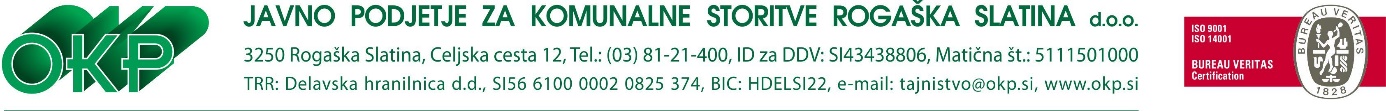 OBČINA ROGAŠKA SLATINAOBČINA ŠMARJE PRI JELŠAHOBČINA PODČETRTEKOBČINA ROGATECOBČINA KOZJE OBČINA BISTRICA OB SOTLIŠtevilka: _________Datum: __________Zadeva: Gradivo za __. točko dnevnega reda ___ redne seje Občinskega sveta Občine                ______________ - predlog Odloka o zbiranju določenih vrst komunalnih               odpadkov v občinah Rogaška Slatina, Šmarje pri Jelšah, Podčetrtek, Rogatec,               Kozje in Bistrica ob SotliPredlagatelj: _________________, županPravne podlage:Zakon o varstvu okolja (Uradni list RS, št. 39/06 – uradno prečiščeno besedilo, 49/06 – ZMetD, 66/06 – odl. US, 33/07 – ZPNačrt, 57/08 – ZFO-1A, 70/08, 108/09, 108/09 – ZPNačrt-A, 48/12, 57/12, 92/13, 56/15, 102/15, 30/16, 61/17 – GZ, 21/18 – ZNOrg in 84/18 - ZIURKOE)Zakon o lokalni samoupravi (ZLS- UPB2, Uradni list RS, št. 94/07 – uradno prečiščeno besedilo, 76/08, 79/09, 51/10, 40/12  ZUJF, 14/15- ZJUJFFO, 11/18 - ZSPDSLS-1, 30/18, 61/20 – ZIUZEOP-A in 80/20 - ZIUOOPE)Zakon o prekrških (Uradni list RS, št. 29/11 – uradno prečiščeno besedilo, 21/13, 111/13, 74/14 - odl. US, 92/14 - odl. US, 32/16, 15/17- odl. US in 73/19 – odl. US)Zakon o gospodarskih javnih službah (Uradni list RS, št. 32/93, 30/98 – ZZLPPO, 127/06 – ZJZP, 38/10 – ZUKN in 57/11- ORZGJS40)Gradbeni zakon (Uradni list RS, št. 61/17, 72/17 – popr. in 65/20)Zakon o geodetski dejavnosti (Uradni list RS, št. 77/10 in 61/17 – ZAID)Zakon o urejanju prostora (Uradni list RS, št. 61/17)Statut Občine Rogaška Slatina (Uradni list RS, št. 67/17)Statut Občine Šmarje pri Jelšah (Uradni list RS, št. 57/17)Statut Občine Podčetrtek (Uradni list RS, št. 43/18 – uradno prečiščeno besedilo)Statut Občine Rogatec (Uradni list RS, št. 29/18) Statut Občine Kozje (Uradni list RS, št. 62/17)Statut Občine Bistrica ob Sotli (Uradni list RS, št. 82/16 – uradno prečiščeno besedilo – UPB1)Poročevalci: _______Postopek: RedniPredlog sklepa: Občinski svet Občine _______________ sprejme predlog Odloka o zbiranju določenih vrst komunalnih odpadkov v občinah Rogaška Slatina, Šmarje pri Jelšah, Podčetrtek, Rogatec, Kozje in Bistrica ob Sotli na 1. obravnavi1. Razlogi za sprejetje odlokaZakon o varstvu okolja v 3. točki prvega odstavka 149. člena določa, da je zbiranje določenih vrst komunalnih odpadkov obvezna občinska gospodarska javna služba in da občina zagotovi izvajanje navedene javne službe v skladu s predpisi, ki urejajo gospodarske javne službe.Način in oblike izvajanja gospodarskih javnih služb določa Zakon o gospodarskih javnih službah, ki v 3. členu  določa, da so gospodarske javne službe republiške in lokalne in so lahko obvezne in izbirne. Vlada Republike Slovenije je na podlagi tretjega odstavka 149.člena Zakona o varstvu okolja  v letu 2017 izdala Uredbo o obvezni občinski gospodarski javni službi zbiranja komunalnih odpadkov, s katero je določila vrste nalog, ki se izvajajo v okviru obvezne občinske gospodarske javne službe zbiranje določenih vrst komunalnih odpadkov.Sedmi člen Zakona o gospodarskih javnih službah določa, da se z odlokom občine za posamezno gospodarsko  javno službo določi: organizacijsko in prostorsko zasnovo njihovega opravljanja po vrstah in številu izvajalcev, vrsto in obseg javnih dobrin ter njihova prostorska razporeditev, pogoje za opravljanje in uporabo  javnih dobrin,pravice in obveznosti uporabnikov,vire financiranja gospodarskih javnih služb in način njihovega oblikovanja,vrsto in obseg objektov in naprav, potrebnih za izvajanje gospodarske javne službe, ki so lastnina lokalne skupnosti ter del javne lastnine, ki je javno dobro in varstvo, ki ga uživa,druge elemente pomembni za opravljanje in razvoj gospodarske javne službe.Izvajanje obvezne občinske gospodarske javne službe zbiranje določenih vrst komunalnih odpadkov trenutno ureja Odlok o ravnanju s komunalnimi odpadki v Občini _________________ (Uradni list RS, __________). Trenutno veljavni odlok je bil sprejet po sprejemu Uredbe o metodologiji za oblikovanje cen  storitev obveznih občinskih gospodarskih javnih služb varstva okolja (Uradni list RS, št. 87/12, 109/12, 76/17 in 78/19).Med najpomembnejšimi razlogi za sprejem novega odloka je izvedena revizija Računskega Sodišča Republike Slovenije v Občini Šmarje pri Jelšah. Računsko sodišče je dne 19. januarja 2018 izdalo revizijsko poročilo Oblikovanje, določanje in nadziranje cen obveznih občinskih gospodarskih javnih služb varstva okolja v Občini Šmarje pri Jelšah, št. 321-6/2017/24 ter dne 20. julija 2018 porevizijsko poročilo št. 321-6/2017/31.Računsko sodišče je sicer izvedlo revizijo v Občini Šmarje pri Jelšah, vendar pa ta občina zagotavlja izvajanje gospodarske javne službe na enak način kot Občina ___________ Prav tako Občina Šmarje pri Jelšah zagotavlja izvajanje zbiranje določenih vrst komunalnih odpadkov prek istega izvajalca, to je javnega podjetja OKP Rogaška Slatina, d.o.o. Navedeno posledično pomeni, da mora tudi Občina ___________ sprejeti odlok, ki bo upošteval navedenega priporočila Računskega sodišča.Razlog za sprejetje odloka je tudi aktualiziranje obstoječega odloka z novimi predpisi, predvsem z Uredbo o obvezni občinski gospodarski javni službi zbiranja komunalnih odpadkov (Uradni list RS, št. 33/17 in 60/18), Gradbenim zakonom in Zakonom o urejanju prostora.  2. Ocena stanja Občine v obstoječem odloku glede na ugotovitve Računskega sodišča med drugim niso:zagotovile ustreznega normativnega okvira za oblikovanje cen obveznih občinskih gospodarskih javnih služb varstva okolja;določile načina in postopka za oblikovanje cen storitev gospodarskih javnih služb; zagotovile preglednih finančnih odnosov z izvajalci gospodarskih javnih služb;zagotovile mehanizma za uravnavanje prihodkov in stroškov teh gospodarskih javnih služb ter s tem preprečile tveganje za dodeljene nedovoljene državne pomoči;uskladile načina izvajanja in financiranja s predpisano metodologijo za oblikovanje cen storitev gospodarskih javnih služb varstva okolja;ustrezno določale cen storitev gospodarskih javnih služb;opredelile cenovne politike in postopka za nadzor financiranja in določitev cen teh gospodarskih javnih služb.Z uveljavitvijo Gradbenega zakona v letu 2018 so izvajalci gospodarskih javnih služb postali mnenjedajalci in ne več soglasodajalci, kot je to veljalo po Zakonu o graditvi objektov. Ker se javna pooblastila lahko določajo le z odlokom, je tudi zaradi tega obstoječi odlok v tem delu neskladen z veljavno zakonodajo. Ker je bilo treba področje oblikovanja cen urediti precej bolj podrobno in obsežno, ker je bila sprejeta nova uredba, ki ureja javno službo, ker je bilo treba spremeniti javna pooblastila, hkrati pa bolj jasno urediti tudi nekatera druga pravila (določitev uporabnikov/plačnikov, pooblastilo za izvajanje investicij oziroma investicijskega vzdrževanja itd.) je bilo smiselno pripraviti nov osnutek odloka, ki bo vsebinsko usklajen z veljavno zakonodajo, upošteval priporočila Računskega sodišča ter bo v enaki vsebini sprejet v vseh občinah, kjer OKP Rogaška Slatina, d.o.o. izvaja javno službo zbiranja določenih vrst komunalnih odpadkov. 3. Cilji in načela odloka Namen predlaganega odloka je opredelitev vsebine in standardov javne službe, zagotavljanje varnega in učinkovitega izvajanja javne službe, uskladitev s predpisi, ki se nanašajo na organiziranje in financiranje izvajanja javne službe in varovanje okolja, določiti obveznosti občin in izvajalcev javne službe pri izvajanju javne službe, določiti pravice in obveznosti uporabnikov pri koriščenju javne službe, urediti financiranje ter določanje in potrjevanje cen javne službe, zagotavljanje trajnostnega razvoja javne službe, določiti vrsto in obseg objektov in naprav, potrebnih za izvajanje javne službe in zagotavljanje nadzora nad izvajanjem javne službe.Cilji ravnanja s komunalnimi odpadki po odloku so: zagotoviti učinkovito izvajanje javne službe in uspešno doseganje standardov in ciljev ravnanja z odpadki,omogočiti povzročiteljem komunalnih odpadkov dostop do storitev javne službe,zagotoviti učinkovit zajem in ločeno zbiranje posameznih vrst odpadkov na izvoru nastanka po sistemu »od vrat do vrat« in posledično zmanjšanje količine odpadkov, ki se odlagajo,zagotoviti vračanje koristnih odpadkov v ponovno uporabo, recikliranje in predelavo,zagotoviti izločanje nevarnih odpadkov in izločanje bološko razgradljivih odpadkov ter ustrezno ravnanje z njimi,uveljaviti načelo »stroške plača povzročitelj komunalnih odpadkov«,preprečevati neorganizirano odlaganje odpadkov v okolje,zagotoviti oddajo mešanih komunalnih odpadkov v obdelavo, preden se jih odstrani z z odlaganjem na odlagališču komunalnih odpadkov,zagotoviti spremljanje količine in vrste odpadkov glede na vir nastajanja odpadkov,osveščati in obveščati uporabnike storitev javne službe o učinkovitem ravnanju z odpadki, inzagotoviti izdelavo programov in uvedbo učinkovitih ukrepov na področju ravnanja s komunalnimi odpadki.Odlok med drugim sledi načelom obvezne uporabe storitev javne službe, učinkovitega zbiranja odpadkov z namenom, da se odlaga čim manj odpadkov, polnega pokrivanja upravičenih stroškov izvajanja javne službe in ostalih dejavnosti, zagotavljanju preglednosti med občinami in izvajalcem javne službe ter preprečevanju prekomernega financiranja izvajalca javne službe.  Odlok vsebuje deset poglavij:  I. splošne določbeV splošnih določbah so opredeljene vsebina, namen odloka, cilji ravnanja s komunalnimi odpadki, uporaba predpisov, pomen izrazov, strokovno-tehnične naloge in subsidiarno ukrepanje. II. organizacijska in prostorska zasnova izvajanja javne službe V tem poglavju je določen način izvajanja javne službe ter podlaga za sprejem in okvirna vsebina tehničnega pravilnika. III. vrsta in obseg storitev javne službe ter njihova prostorska razporeditev Določene so obvezne storitve zbiranja določenih vrst komunalnih odpadkov, ki jih mora izvajati izvajalec javne službe (do vključno prevoza do RCERO Celje), obveznost vključitve v javno službo, podrobneje so opredeljeni uporabniki in plačniki storitev javne službe. V poglavju je podrobneje urejena obveznost sporočanja sprememb raznih podatkov izvajalcu s strani uporabnikov, ki lahko kakorkoli vplivajo na uporabo ali obračun storitev javne službe (naslovi, najemna razmerja, itd.). Odlok podrobneje določa načine zbiranja oziroma prevzemanja raznih odpadkov (komunalni, kosovni, ločeno zbrane frakcije, biološko razgradljivi odpadki, gradbeni odpadki, odpadne gume, azbestni odpadki), sistem »od vrat do vrat«, ekološke otoke, premične zbiralnice, barvo, velikost in število posod za odpadke, tipizirane vreče, zbirni center, prevzemna mesta, zbirna mesta itd. V tem poglavju so  urejene tudi obveznosti organizatorjev javnih prireditev, taborov in izvajalcev gradbenih del, čistilne akcije, divja odlagališča, ukrepanje v primeru nezakonito in nepravilno odloženih odpadkov.     IV. pogoji za zagotavljanje in uporabo storitev javne službeOdlok podrobneje določa pogoje obratovanja, ki jih mora zagotavljati izvajalec javne službe (nabava in vzdrževanje opreme, pranje vozil in zabojnikov ipd.), register odjemnih mest, ki ga mora voditi izvajalec javne službe, javna pooblastila izvajalca, vodenje in način financiranja katastra javne infrastrukture. V tem poglavju so urejena tudi pravila glede vzdrževanja in investicij/obnov javne infrastrukture, vključno s pooblastilom izvajalcu za izvajanje investicij/obnov, ter pravila obveščanja uporabnikov.V. pravice in obveznosti izvajalcev in uporabnikov storitev javne službe V poglavju so podrobneje opredeljene pravice in obveznosti izvajalca in uporabnikov. Poglavje vsebuje tudi pomembnejše prepovedi za uporabnike. VI. financiranje javne službe Odlok v tem poglavju ureja vire financiranja javne službe, pravila subvencioniranja tako, da se prepreči prekomerno financiranje ter vsa pravila v zvezi s cenami storitev javne službe (obračunska obdobja, enotna cena, postopki oblikovanja, potrjevanja in nadzora cen storitev javne službe, elementi cen javne službe in javne infrastrukture, stroški izvajanja storitev in infrastrukture, namenska poraba sredstev najemnine). Poglavje vsebuje tudi pravila za obračun storitev javne službe uporabnikom ter pravila za vodenje evidence o uporabnikih. VII. vrste objektov in opreme za izvajanje javne službeOdlok podrobneje določa, kaj je javna infrastruktura lokalnega pomena in kaj oprema izvajalca javne službe.VIII. nadzor nad izvajanjem odloka Odlok določa organe, pristojne za nadzor nad izvajanjem odloka.IX. kazenske določbeV tem poglavju so določene globe za storjene prekrške.IX. prehodne in končne določbe  V tem poglavju so določeni akti, ki prenehajo veljati, ter začetek veljavnosti odloka, ki je predviden na petnajsti dan po objavi v Uradnem listu RS.4. Ocena finančnih in drugih posledic, ki bi jih imelo sprejetje odlokaSprejetje odloka finančnih posledic za proračun ne bo imelo. Odlok postavlja bolj jasna pravila na področju oblikovanja, potrjevanja in nadziranja cen storitev javne službe, ki do sedaj niso bila nikjer zapisana, pa bi skladno s priporočili Računskega sodišča morala biti, zato se bo treba po novem držati rokov, ki bodo s tem odlokom potrjena.  OKP ROGAŠKA SLATINA, d.o.o.								Direktor:								mag. Bojan PIRŠPriloga : Predlog Odloka o zbiranju določenih vrst komunalnih odpadkov v občinah Rogaška Slatina, Šmarje pri Jelšah, Podčetrtek, Rogatec, Kozje in Bistrica ob Sotli